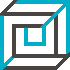 Uczelniana Komisja ds. Stopni Państwowej Wyższej Szkoły Filmowej, Telewizyjnej i Teatralnej Z a p r a s z a dnia 6 września 2021 roku, o godz. 12.00na  publiczna obronę rozprawy doktorskiejmgr Marty Prus„Kategoria prawdopodobieństwa- rozważania teoretyczne oraz analiza filmu Over the Limit”z wykorzystaniem środków komunikacji elektronicznej zapewniających kontrolę jej przebiegu i rejestracjędoktorantki Wydziału Reżyserii Filmowej i Telewizyjnej           Promotor: 	    prof. dr hab. Maria Zmarz- Koczanowicz PWSFTviT w Łodzi           Recenzenci:         dr hab. Beata Dzianowicz UŚ w Katowicach, Szkoła Filmowa                                         im. K. Kieślowskiego                                       dr hab. Mikołaj Jazdon prof. uczelniany UAM w Poznaniu, Streszczenie rozprawy oraz recenzje pracy zostały zamieszczone na stronie internetowej Uczelni pod adresem: BIP, Awanse naukowe, Uczelniana Komisja ds. Stopni.Link do spotkania:https://teams.microsoft.com/l/meetup-join/19%3af562be9667a24658a16d68c7a719eb3c%40thread.tacv2/1630403912798?context=%7b%22Tid%22%3a%2294b963fa-8866-4150-adac-0722df66eee2%22%2c%22Oid%22%3a%228c20131b-7111-45b5-a1f4-8b081c347b59%22%7d